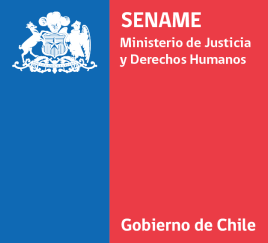 REGISTRO DE ORGANISMOS COLABORADORES ACREDITADOS DEL SENAME LEY Nº 20.032 AL 31 DE DICIEMBRE DE 2019NºORGANISMOSRUTREGIÓNFOLIOAÑO INGRESO REGISTROAsociación Comunitá Papa Giovanni XXIII65.054.894-9Región Metropolitana762706-02-2017 nAsociación Indígena TRAYENCO75.431.000-6Región Araucanía 740310-09-2008 Asociación Trascender65.107.618-8Región de Atacama758914-12-2015 Agencia Adventista de Desarrollo y Recursos Asistenciales ADRA Chile70.051.600-8Región Metropolitana690215-12-2003Aldeas Infantiles S.O.S. Chile73.597.200-6Región Metropolitana 737926-10-2007 Aldeas Infantiles S.O.S. Concepción70.278.300-3Región Biobío 190015-12-2003Aldeas Infantiles S.O.S. Malleco70.635.700-9Región Araucanía 5015-12-2003Aldeas Infantiles S.O.S. Puerto Varas71.065.800-5Región Los Lagos649015-12-2003Aldeas Infantiles S.O.S. Valparaíso71.000.200-2Región Valparaíso191015-12-2003Aldeas de Niños S.O.S. Antofagasta71.276.300-0Región Antofagasta2515-12-2003Aldeas de Niños S.O.S. 82.027.300-1Región Metropolitana185015-12-2003Arzobispado de Antofagasta81.735.100-KRegión Antofagasta555015-12-2003Arzobispado de Concepción 80.066.500-0Región Biobío692815-12-2003Arzobispado de Puerto Montt70.208.500-4Región Los Lagos10015-12-2003Asociación Hogar de Niños Arturo Prat70.013.440-7Región Valparaíso40015-12-2003Asociación Cristiana de Jóvenes de Antofagasta70.416.400-9Región Antofagasta22515-12-2003Asociación Cristiana de Jóvenes de Iquique71.839.500-3Región Tarapacá707015-12-2003Asociación Cristiana de Jóvenes de Temuco o YMCA Temuco73.731.900-8Región Araucanía733321-08-2006 Asociación Cristiana de Jóvenes de Valparaíso81.832.900-8Región Valparaíso25015-12-2003Asociación Protectora de Menores de Arica- Hogar del Niño70.226.500-2Región Tarapacá45015-12-2003Club de Leones Angol71.238.200-7Región Araucanía 87015-12-2003Club de Leones Concepción Hualpén71.659.200-6Región Biobío654015-12-2003Compañía de las Hijas de la Caridad de San Vicente de Paul70.200.200-1Región Metropolitana120015-12-2003Comunidad de Renovación Cristiana de Laja53.171.050-9Región Biobío384415-12-2003Comunidad La Roca71.836.200-8Región Valparaíso676015-12-2003Comunidad Papa Juan XXIII74.504.600-2Región Metropolitana701515-12-2003Congregación Amor Misericordioso70.015.642-7Región Metropolitana90015-12-2003Congregación de la Sagrada Familia de Urgel70.348.100-0Región Atacama95015-12-2003Congregación de los Sagrados Corazones de Jesús y María82.535.900-1Región Metropolitana170015-12-2003Congregación del Buen Pastor70.000-670-0Región Metropolitana105015-12-2003Congregación Hermanas Carmelitas Teresa de San José70.636.300-9Región Metropolitana686115-12-2003Congregación Hermanas de la Providencia81.374.800-2Región Valparaíso110015-12-2003Congregación del Purísimo Corazón de María70.015.630-3Región Metropolitana130015-12-2003Congregación Hermanas Franciscanas  Misioneras de Jesús70.672.400-1Región Coquimbo115015-12-2003Congregación Hermanas Hospitalarias del Sacratísimo Corazón de Jesús82.902.400-4Región Metropolitana135015-12-2003Congregación Hermanas Maestras de  la Santa Cruz70.316.800-0Región Araucanía 100015-12-2003Congregación Hermanas Terciarias Capuchinas de Sagrada Familia80.066.511-6Región Biobío132515-12-2003Congregación Instituto Hijas de María Auxiliadora70.083.600-2Región Metropolitana122515-12-2003Congregación Hijas de San José Protectoras de la Infancia82.690.200-0Región Metropolitana125015-12-2003Congregación Pequeña Obra de la Divina Providencia82.156.700-9Región Metropolitana150015-12-2003Congregación Pequeñas Hermanas Misioneras de la Caridad Don Orione70.081.300-2Región Metropolitana145015-12-2003Congregación Religiosa Adoratrices Esclavas del Santísimo Sacramento y la Caridad70.023.020-1Región Metropolitana155015-12-2003Congregación Religiosa Franciscanas Misioneras del Sagrado Corazón70.021.870-8Región Metropolitana160015-12-2003Congregación Religiosa Mercedarias Francesas70.004.310-KRegión Metropolitana165015-12-2003Congregación Religiosa Siervas de María Dolorosa70.517.100-9Región Aysén690915-12-2003Congregación Religiosos Terciarios Capuchinos de Nuestra Señora de los Dolores81.795.172-4Región Valparaíso175015-12-2003Congregación Salesiana de Chile80.230.500-1Región Metropolitana706315-12-2003Congregación Siervas de San José81.795.151-1Región Metropolitana701315-12-2003Corporación Acogida65.135.476-5Región de Valparaíso765701-10-2018 Corporación Alianzas65.041.329-6Región de Valparaíso746102-01-2012 Corporación AMULEN Profesionales65.079.761-2Región de Los Ríos766419-12-2018 Corporación Asociación de Damas Salesianas72.518.300-3Región Metropolitana711415-12-2003Corporación Asambleas de Dios Autónomas de Lautaro70.743.700-6Región Araucanía 200015-12-2003Corporación Asociación Chilena De Padres y Amigos de los  Autistas Santiago- ASPAUT Santiago 71.086.700-3Región Metropolitana698815-12-2003Corporación Asociación De Padres y Amigos Autistas V Región -ASPAUT Viña del Mar71.578.700-8Región Valparaíso687115-12-2003Corporación Asociación Pro Derechos de los Niños y Jóvenes-PRODENI73.101.300-4Región Metropolitana700315-12-2003Corporación Centro Colaborativo para la Salud, Educación Pública y Derechos Sociales65.098.444-7Región Metropolitana760817-06-2016 Corporación Centro  De Apoyo y Formación Integral Tarapacá-CEAFIT71.965.100-3Décimo Quinta Región693015-12-2003Corporación Centro de Estudios, Atención del Niño y la Mujer CEANIM70.879.400-7Región Metropolitana736128-06-2007 Corporación Centro de Iniciativa Empresarial CIEM Villarrica73.553.400-9Región Araucanía 697115-12-2003Corporación Casa del Cerro65.393.660-5Región  Metropolitana 736028-06-2007 Corporación Centro para el Desarrollo de la Araucanía TRAFKÍN75.786.200-KRegión Araucanía 707715-12-2003Corporación Chile Derechos Centro de Estudios65.185.370-2Región Metropolitana710215-12-2003Corporación Chilena de Niños y Adultos Extraviados ¡Ayúdame!65.462.490-9Región Metropolitana724203-01-2006 Corporación Comunidad Jesús Niño  71.278.200-5Región del Ñuble693415-12-2003Corporación Comunidad Terapéutica Esperanza65.044.717-4Región Atacama745905-12-2011 Corporación Centro de Rehabilitación y Educacional Especial de Arica-Cree70.015.120-4Región Arica y Parinacota65015-12-2003Corporación de Apoyo Integral para el Adulto Mayor – Corporación Laureles65.393.250-2Región Antofagasta715903-03-2005 Corporación de Apoyo Niñez, Juventud Riesgo Social Llequén71.992.600-2Región del Ñuble686615-12-2003Corporación de Artistas para la Rehabilitación y Reinserción Social a través del Arte- COARTRE65.092.940-3Región Metropolitana739907-07-2008 Corporación de Asistencia Judicial de la Región del Bío-Bío 70.816.700-2Región Biobío691215-12-2003Corporación de Asistencia Judicial Arica y Parinacota, Tarapacá y Antofagasta60.318.000-3Primera Región694715-12-2003Corporación de Asistencia Judicial Región de Valparaíso70.816.800-9Región Valparaíso687315-12-2003Corporación de Asistencia Judicial Región Metropolitana70.786.200-9Región Metropolitana751912-12-2014 Corporación de Ayuda a la Familia65.021.320-3Séptima Región746215-03-2012 Corporación de Ayuda a la Familia Casa Montaña65.907.000-6Región Coquimbo765226-07-2018 Corporación Centro de Estudios para la Educación, el Riesgo Social y el Derecho65.165.309-6Región La Araucanía767120-02-2019 NUEVACorporación de Beneficencia Andalién - Club de Leones Andalien70.370.800-5Región Biobío85015-12-2003Corporación de Beneficencia María Ayuda71.209.100-2Región Metropolitana 716023-12-2004Corporación de Damas 11 de Marzo Cordamar70.965.900-6Región Arica y Parinacota220015-12-2003Corporación Cultural Social y de Desarrollo SHALOM65.113.115-4Región del Maule 760512-04-2016  Corporación de Desarrollo Comunitario y Social CATAMIRA65.092.625-0Región del Biobío763909-11-2017 Corporación de Desarrollo para Niños en Riesgo Social65.936.280-5Región Metropolitana740629-09-2008 Corporación de Desarrollo San Pedro72.129.100-6Región Biobío688915-12-2003Corporación de Desarrollo Social de la Asociación Cristiana de Jóvenes  ACJ de Santiago71.940.000-0Región Metropolitana384215-12-2003Corporación De Desarrollo Social y Económico Indígena CODESI65.380.320-6Región Biobío734921-03-2007 Corporación de Desarrollo Social y Educacional Leonardo Da Vinci o CORDES Da Vinci65.033.319-5Región de  Arica y Parinacota744816-08-2011 Corporación de Desarrollo y Acción Social Cristiana Alborada Chile- Corporación Alborada- Chile65.066.253-9Región Metropolitana747911-06-2013 Corporación de Desarrollo y Acción Social, Cultural y Educacional ARREBOL- Chile65.073.235-9Región Araucanía748916-10-2013 Corporación de Desarrollo y Promoción de Niños, Jóvenes y Familia SOFINI65.061.384-8Región de Valparaíso747420-03-2013 Corporación de Derechos Iguales65.079.782-5Región Metropolitana756324-04-2015Corporación de Desarrollo Social Piwkeyen65.148.436-7Región Los Lagos768019-06-2019 NUEVA Corporación de Educación Rehabilitación, Capacitación, Perfeccionamiento y Atención a Menores CERCAP72.363.900-KRegión Valparaíso690015-12-2003Corporación de Educación y Desarrollo Popular  “El Trampolín”72.571.200-6Región Metropolitana704115-12-2003Corporación de Emprendimiento Social- Corporación CES65.111.453-5Región de Arica y Parinacota758811-12-2015 Corporación de Estudio, Desarrollo y Capacitación A Todo Sur65.377.650-0Región Biobío731423-03-2006 Corporación de Formación Laboral al Adolescente CORFAL71.744.900-2Región Tarapacá683015-12-2003Corporación de Oportunidad y Acción Solidaria OPCIÓN71.715.000-7Región Metropolitana657015-12-2003Corporación de Profesionales Asociados Interdisciplinarios CORPAI65.157.831-0Región de Valparaíso765431-08-2018 Corporación de Profesionales para el Desarrollo Regional Iquique65.175.354-6Región de Tarapacá768630-08-2019 NUEVACorporación de Profesionales para la Acción y Promoción Social - CEPAS65.101.819-6Región de Atacama761713-09-2016 Corporación de Rehabilitación Club de Leones Cruz del Sur73.534.200-2Región Magallanes y la Antártica Chilena698015-12-2003Corporación de Rehabilitación Club de Leones de Coyhaique65.291.980-4Región Aysén715601-02-2005 Corporación de Rehabilitación de Menores Adictos Amanecer de Calama72.599.700-0Región Antofagasta690315-12-2003Corporación Demos una Oportunidad al Menor- Crédito al Menor 71.936.500-0Región Metropolitana689915-12-2003Corporación Educacional Abate Molina de Talca72.512.900-9Región Maule692615-12-2003Corporación Educacional El Despertar72.786.100-9Región Metropolitana716101-04-2005Corporación Educacional Sagrada Familia72.641.400-9Región Metropolitana693215-12-2003Corporación Educacional y Asistencial Hellen Keller71.162.000-1Región Metropolitana226015-12-2003Corporación Educacional y Beneficencia Cristo Joven73.099.800-7Región Metropolitana708515-12-2003Corporación Ejército de Salvación70.023.000-7Región Metropolitana350015-12-2003Corporación en Busca de un Cambio65.095.565-KRegión del Maule763806-10-2017Corporación Familia de Linares65.074.413-6Región del Maule749221-11-2013 Corporación Integral Educativa y Social para el Desarrollo de la Comunidad65.158.965-7Región Metropolitana765025-06-2018 Corporación Investigación y Desarrollo de la Sociedad y las Migraciones Colectivo Sin Fronteras65.015.346-4Región Metropolitana750608-09-2014Corporación Futuro Humano71.839.100-8Región Metropolitana739409-06-2008 Corporación Gabriela Mistral71.352.300-3Región Coquimbo233015-12-2003Corporación Hope for Children65.321.370-0Región Maule757624-07-2015 Corporación Hogar Belén72.758.100-6Región Maule 697315-12-2003Corporación Hogar de Menores José María Caro71.452.300-7Región Metropolitana658015-12-2003Corporación CICART65.094.420-8Región Biobío726216-01-2006 Corporación de Defensoría Nacional de Derechos Humanos de los Niños, Niñas y Adolescentes con base en género y familia, o Defensoría de los DD.HH. de los Niños65.065.117-0Región Metropolitana761605-09-2016 Corporación Juvenil de Atención Infanto- Juvenil La Tribu65.734.940-2Región Metropolitana735226-04-2007 Corporación KUYUN MAPU65.459.720-0Región Metropolitana739309-06-2008 Corporación La Casa del Padre Demetrio72.244.800-6Región Metropolitana696515-12-2003Corporación Las Asambleas de Dios de Chile70.019.800-6Región Metropolitana240015-12-2003Corporación Luz de Cristo75.944.250-4Región Metropolitana747118-02-2013 Corporación Luz del Mundo71.370.700-7Región Biobío651015-12-2003Corporación Menores de la Calle Ahora72.043.400-8Región Los Lagos 696815-12-2003Corporación Metodista70.002.810-0Región Metropolitana245015-12-2003Corporación Misión de María72.598.400-6Región Metropolitana693515-12-2003Corporación Movimiento Anónimo por la Vida M.A.V71.414.100-7Región Metropolitana695815-12-2003Corporación Municipal de Castro para la Educación, Salud y Atención al Menor71.149.700-5Región Los Lagos707915-12-2003Corporación Municipal de Desarrollo Social de Colina70.941.900-5Región Metropolitana709415-12-2003Corporación Municipal de Conchalí  de Educación, Salud y Atención de Menores, CORESAM70.878.100-2Región Metropolitana255015-12-2003Corporación Municipal de Desarrollo Social  Lampa70.954.200-1Región Metropolitana700515-12-2003Corporación Municipal de Desarrollo Social de Cerro Navia71.303.900-4Región Metropolitana302515-12-2003Corporación Municipal de Educación, Salud y Atención de Menores de Puente Alto70.856.400-1Región Metropolitana707415-12-2003Corporación Municipal de Desarrollo Social Los Muermos71.450.600-5Región Los Lagos640015-12-2003Corporación Municipal de Desarrollo Social Pudahuel70.835.200-4Región Metropolitana295015-12-2003Corporación Municipal de Desarrollo Social de San Joaquín71.455.500-6Región Metropolitana746313-04-2012 Corporación Municipal de Desarrollo Social de San Vicente de Tagua Tagua71.015.300-0Región L. Bernardo O´Higgins743930-12-2010Corporación Municipal de Desarrollo Social Villa Alemana70.983.600-5Región Valparaíso641015-12-2003Corporación Municipal de Educación, Salud y Atención al Menor Quellón 71.173.100-8Región Los Lagos710915-12-2003Corporación Municipal de Melipilla para la Educación, Salud., Atención de Menores y Deportes y Recreación71.293.900-1Región Metropolitana689815-12-2003Corporación Municipal de Peñalolén para el Desarrollo Social71.234.100-9Región Metropolitana744621-07-2011 Corporación Municipal de Punta Arenas Educación Salud y Atención de Menores70.931.900-0Región Magallanes y la Antártica Chilena699015-12-2003Corporación Municipal de San Fernando71.328.600-1Región L. Bernardo O´Higgins280015-12-2003Corporación Municipal E.S.C.D.y R. de La Florida70.933.700-9Región Metropolitana310015-12-2003Corporación Municipal Educacional, Cultural y Atención al Menor Quilpué70.878.900-3Región Valparaíso673015-12-2003Corporación Niño Levántate71.832.300-2Región Metropolitana700015-12-2003Corporación Nuestra Ayuda Inspirada en María- Corporación Naim72.646.900-8Región Metropolitana 704415-12-2003Corporación Nuestra Ayuda Inspirada en María-Curicó65.368.670-6Región Maule717320-06-2005 Corporación Obra Don Guanella70.015.910-8Región Metropolitana580015-12-2003Corporación Obra María Madre de la Misericordia71.659.400-9Región Valparaíso666015-12-2003Corporación para el Desarrollo de la Cultura y Educación Personalizada Abierta y Comunitaria – CEPAC70.638.100-7Región Metropolitana667015-12-2003Corporación para el Desarrollo Económico y Social65.060.273-0Región del Ñuble751107-10-2014 Corporación para el Desarrollo Integral de la Provincia de Choapa “Luis Gálvez Olivares” de Illapel - CORPROCH65.114.762-KRegión de Coquimbo760917-06-2016 Corporación para la Atención  Integral  al Maltrato del  Menor en la región Bio Bio72.607.900-5Región Biobío694315-12-2003Corporación para la Nutrición Infantil CONIN70.362.000-0Región Metropolitana325015-12-2003Corporación para el Desarrollo de la Salud Mental Familiar- CODESAM65.180.050-1Región Metropolitana756803-06-2015 Corporación para la Orientación, Protección y Rehabilitación del Menor PROMESI70.996.300-7Región Metropolitana320015-12-2003Corporación para la Promoción, el Respeto y la Protección de los Derechos de los niños, niñas, adolescentes, familias y comunidad ANTÜ-KÜYEN65.177.552-3Región de Atacama768428-06-2019 NUEVACorp. Privada de Desarrollo Social EPIFANÍA71.746.100-2Región Valparaíso687015-12-2003Corporación Privada de Desarrollo Social IX Región, CORPRIX71.339.400-9Región Araucanía738829-01-2008 Corporación Privada de Desarrollo Social, Juventudes para el Desarrollo y la Producción, JUNDEP 70.200.600-7Región Coquimbo 734509-02-2007 Corporación PRODEL65.628.810-8Región Valparaíso732011-05-2006 Corporación Programa de Atención Niños y Jóvenes CHASQUI73.242.000-2Región Metropolitana697215-12-2003Corporación Programas Interdisciplinario de Investigaciones en Educación- PIIE72.046.200-1Región Metropolitana732807-07-2006 Corporación Programa Poblacional de Servicios La Caleta72.441.600-4Región Metropolitana705515-12-2003Corporación Lafken Profesionales65.749.580-8Región Los Lagos767412-04-2019 NUEVACorporación Kaleidos para la Promoción, Defensa y Restitución de los Derechos de la Infancia y Adolescencia65.177.373-3Región del Libertador Bernardo O´Higgins768127-06-2019 NUEVACorporación RENACE65.111.456-KRegión Metropolitana760017-02-2016 Corporación RENASCI65.079.482-6Región Atacama749910-04-2014 Corporación Servicio para el Desarrollo de Jóvenes- SEDEJ70.556.800-6Región Coquimbo706215-12-2003Corporación Servicio Paz y Justicia SERPAJ- Chile72.169.400-3Región Metropolitana691515-12-2003Corporación Siempreviva, por los Derechos y la Diversidad65.155.921-9Región Metropolitana764907-05-2018 Corporación Tour Marginal65.387.280-1Región Metropolitana733825-10-2006 Corporación UNE Asociación Asistencia y Desarrollo de Personas Vulnerables65.138.484-2Región del Maule766905-02-2019 NUEVACorporación V.Z.W. Casa Chile- Solidaridad y Desarrollo72.176.600-4Región Valparaíso715206-12-2004 Cruz Roja Chilena70.512.100-1Región Metropolitana345015-12-2003Fundación Abogados de los niños65.071.983-2Región Metropolitana757025-06-2015 Fundación Acción para la Infancia65.138.748-5Región de Coquimbo763504-09-2017 Fundación Aconcagua Mujer65.102.329-7Región de Valparaíso 763024-03-2017 Fundación Anar, Ayuda a Niños y Adolescentes en Riesgo65.070.291-3Región Metropolitana749422-11-2013 Fundación Asilo de la Infancia San Ramón Nonato70.004.312-6Región Maule370015-12-2003Fundación Bautista para Amar75.979.270-KRegión Araucanía 732230-05-2006 Fundación Beata Laura Vicuña71.999.100-9Región Metropolitana737627-09-2007 Fundación Bernarda Morín65.877.120-5Región Metropolitana743115-07-2010 Fundación Betzaida72.499.900-KRegión L. Bernardo O´Higgins706015-12-2003Fundación Camina Conmigo65.014.993-9Región Metropolitana743512-11-2010 Fundación Cáritas Araucanía75.395.800-2Región Araucanía 731628-03-2006 Fundación Cáritas Diocesana de Linares75.463.400-6Región Maule718905-09-2005 Fundación Caritas Temuco72.576.100-7Región Araucanía 695715-12-2003Fundación Casa Caridad Don Orione65.123.933-9Región Metropolitana768907-10-2019 NUEVAFundación Casa Esperanza E.V.65.204.130-2Región Los Lagos715801-03-2005 Fundación Centro Comunitario Laura Vicuña CENLAVI65.546.160-4Región Los Lagos733723-10-2006 Fundación Centro de Educación y Promoción de Acción Solidaria – Fundación CEPAS75.218.100-4Región del Biobío746721-11-2012Fundación Centro de Promoción y Prevención Bonifacia Rodríguez65.546.650-9Región Metropolitana 728725-01-2006 Fundación Centro Nacional de la Familia CENFA70.642.700-7Región Metropolitana746523-07-2012 Fundación Centro Regional Asistencia Técnica y Empresarial CRATE70.552.800-4Región Maule  688015-12-2003Fundación Cerro Navia Joven 72.517.200-1Región Metropolitana706915-12-2003Fundación Chilena de la Adopción71.280.000-3Región Metropolitana693815-12-2003Fundación Ciudad del Niño Ricardo Espinosa70.017.730-0Región Biobío380015-12-2003Fundación Ciudad del Niño70.037.600-1Región Metropolitana180015-12-2003Fundación CREA Equidad65.087.837-KRegión Metropolitana751026-09-2014Fundación Creando Futuro65.151.280-8Región Metropolitana756722-05-2015Fundación Creseres65.058.734-0Región de La Araucanía747307-03-2013 Fundación Crispi Lago65.951.110-kRegión del Maule796306-12-2019 NUEVAFundación Cristiana de Acción Social y Educacional FUNCASE70.776.400-7Región Metropolitana693715-12-2003Fundación CRISTOX65.084.732-6Región Metropolitana 764224-11-2017 Fundación Cruzada por los Niños65.097.534-0Región de Antofagasta757102-07-2015Fundación COANIL70.267.000-4Región Metropolitana215015-12-2003Fundación Cultural Para La Reinserción Social ÍTACA65.068.933-KRegión Metropolitana749629-01-2014 Fundación De Beneficencia Aldea de Niños Raúl Silva Henríquez71.404.100-2Región Metropolitana365015-12-2003Fundación De Beneficencia Cristo Vive71.735.400-1Región Metropolitana 718504-08-2005 Fundación De Beneficencia de los Sagrados Corazones71.152.400-2Región Metropolitana170015-12-2003Fundación De Beneficencia El Peregrino71.047.400-1Región Metropolitana390015-12-2003Fundación De Beneficencia Hogar de Cristo81.496.800-6Región Metropolitana395015-12-2003Fundación De Beneficencia Hogar de Niños San José70.024.920-4Región Metropolitana703915-12-2003Fundación De Beneficencia Nuestra Señora de Guadalupe65.176.540-4Región Metropolitana712702-02-2004 Fundación De Beneficencia Saint Germain71.761.800-9Región Coquimbo  668015-12-2003Fundación de Beneficencia Sentidos65.084.669-9Región Metropolitana751707-11-2014 Fundación De Desarrollo Social y Productivo Amautas73.438.200-0Región Atacama696615-12-2003Fundación De la Esperanza Joven73.337.700-3Región Metropolitana704515-12-2003Fundación De la Santa Fe72.051.300-5Región Metropolitana737028-08-2007 Fundación del Instituto de Capacitación y Especialización Padre Hurtado o Fundación ICEPH65.161.991-2Región de Valparaíso766022-10-2018 Fundación De Prevención de Violencia Infantil PREVIF (antes denominada Fundación De Prevención de Violencia Intrafamiliar PREVIF)73.076.700-5Región Metropolitana699315-12-2003Fundación Educacional Buenaventura73.075.200-8Región Metropolitana740529-09-2008 Fundación Educacional de Promoción de Vivienda y Beneficencia Rodelillo71.581.400-5Región Metropolitana688515-12-2003Fundación Educacional Paihuén65.102.681-4Región de Valparaíso763216-06-2017 Fundación Elige65.170.522-3Región del Maule767610-05-2019 NUEVAFundación Emerson Moreira65.504.420-5Región Metropolitana732330-06-2006 Fundación Esperanza72.147.600-6Región Magallanes y la Antártica Chilena686415-12-2003Fundación Estudio para un Hermano, EDUCERE74.016.500-3Región Metropolitana737307-09-2007 Fundación Familia Nazareth72.288.400-0Región Maule 691415-12-2003Fundación Gabriel & Mary Mustakis72.251.700-8Región Metropolitana737424-09-2007 Fundación Generación Fortaleza65.151.509-2Región de Valparaíso766817-01-2019 NUEVAFundación GESTA Fundación Marista por la Solidaridad74.009.700-8Región Metropolitana742907-07-2010 Fundación Granja Educativa Terapéutica Caracol65.685.230-5Región Metropolitana734615-02-2007 Fundación Grupo Norte Chile65.035.961-5Región Metropolitana744729-07-2011 Fundación Guadalupe Acoge65.174.702-3Región Metropolitana767007-02-2019 NUEVAFundación Hábitos65.175.495-KRegión Metropolitana767919-06-2019 NUEVAFundación Hogar de Menores La Promesa71.842.900-5Región Metropolitana685015-12-2003Fundación Hogar Esperanza 71.436.400-6Región Metropolitana733909-11-2006 Fundación Hogar de Menores Belén72.493.000-KRegión de Los Ríos744111-05-2011 Fundación Hogar de Niñas Las Creches70.021.750-7Región Metropolitana719323-09-2005Fundación Hogar de Niñitas  María Goretti82.184.901-2Región Valparaíso405015-12-2003Fundación Hogar Infantil Club de Leones de Talca70.718.200-8Región  Maule410015-12-2003Fundación Hogar Luterano de Valdivia65.728.560-9Región Los Lagos737816-10-2007 Fundación Hogares de Menores Verbo Divino71.479.200-8Región Los Lagos674015-12-2003Fundación Huerquehue65.001.755-2Región Metropolitana745427-09-2011 Fundación Integral de la Familia FIDEF65.109.664-2Región Metropolitana758529-10-2015 Fundación Instituto Chileno de Colonias, Campamentos y Hogares de Menores o Fundación Padre Aleceste Piergiovanni81.774.300-5Región L. Bernardo O´Higgins535015-12-2003Fundación Instituto de Educación Popular75.991.740-5Región Atacama 698315-12-2003Fundación Jardín Centro Infantil Nuestra Señora de la Victoria65.442.660-0Región Metropolitana734431-01-2007 Fundación Juan Enrique Pestalozzi71.512.700-8Región Metropolitana738428-11-2007 Fundación Juan XXIII71.622.300-0Región Los Lagos678015-12-2003Fundación Koinomadelfia73.238.400-6Región Metropolitana762014-11-2016 Fundación La Familia de María65.099.266-0Región L. Bernardo O´Higgins766707-01-2019 NUEVAFundación La Frontera70.208.100-9Región Araucanía 690515-12-2003Fundación Laura Vicuña71.753.800-5Región Coquimbo686215-12-2003Fundación León Bloy para la Promoción Integral de la Familia65.317.690-2Región Metropolitana734702-03-2007 Fundación Logrando la Felicidad en Rapa Nui 65.113.769-1Región de Valparaíso760629-04-2016  Fundación Madre Josefa Fernández Concha- Una Madre para Chile 65.296.840-6Región Metropolitana737128-08-2007 Fundación Madre Victoria65.096.495-0Región del Ñuble765801-10-2018 Fundación María de la Luz Zañartu75.187.300-KRegión Metropolitana703615-12-2003Fundación María Dignifica65.340.150-7Región Valparaíso739617-06-2008 Fundación Mi Casa70.015.680-KRegión Metropolitana425015-12-2003Fundación Mi Hogar de Cauquenes70.717.000-KRegión Maule430015-12-2003Fundación Miguel Kast Rist71.099.300-9Región Metropolitana686015-12-2003Fundación Mis Amigos71.656.900-4Región Metropolitana656015-12-2003Fundación Moreau   o  FUNDAMOR71.814.400-0Región Metropolitana 715718-03-2005 Fundación Nacional para la Defensa Ecológica del Menor D.E.M.71.631.600-9Región Metropolitana647015-12-2003Fundación Nacional para la Superación de la Pobreza73.051.300-3Región Metropolitana705915-12-2003Fundación Niño Dios de Malloco75.952.250-8Región Metropolitana716507-04-2005 Fundación Niño y Patria70.235.800-0Región Metropolitana440015-12-2003Fundación Niño y Patrimonio65.108.693-0Región Metropolitana765614-09-2018 Fundación Niños en la Huella73.929.600-5Región Tarapacá 712415-12-2003Fundación Nuestra Señora de la Esperanza65.085.689-9Región del Ñuble757417-07-2015 Fundación Padre Álvaro Lavín o Fundación Educacional SUMATE72.323.600-2Región Metropolitana692215-12-2003Fundación Padre Semeria71.178.900-6Región Metropolitana442515-12-2003Fundación Paicaví71.690.400-8Región Metropolitana700415-12-2003Fundación Para la Acción Social65.556.360-1Región del Ñuble732913-07-2006 Fundación Para la Promoción y el Cuidado de la Salud Mental, la Calidad de la Vida y la Felicidad- Fund.Vínculos65.022.414-0Región Metropolitana743710-12-2010 Fundación Para el crecimiento humano FUCREHU65.061.720-7Región de Los Ríos738728-12-2007Fundación Paréntesis (Ex- CREDHO)72.421.000-7Región Metropolitana705315-12-2003Fundación Pares65.188.347-4Región de Valparaíso769203-12-2019 NUEVAFundación Paternitas72.026.600-8Región Metropolitana701215-12-2003Fundación Patronato de los Sagrados Corazones de Valparaíso70.840.100-5Región Valparaíso595015-12-2003Fundación Paula Jaraquemada Alquízar70.678.600-7Región Metropolitana445015-12-2003Fundación Pedro Aguirre Cerda70.096.600-3Región Metropolitana450015-12-2003Fundación por un Mundo Mejor65.101.884-6Región Metropolitana766312-11-2018 Fundación Pléyades65.294.280-6Región Metropolitana765510-09-2018 Fundación Profesionales Asociados para el Desarrollo del Norte o PRODENOR65.156.401-8Región de Tarapacá764706-04-2018 Fundación Profesionales Asociados para el Desarrollo Regional – Fundación PRODERE 65.153.954-4Región de Arica y Parinacota 769129-11-2019 NUEVA Fundación Proyecto B65.045.095-7Región Metropolitana747817-05-2013 Fundación Refugio de Cristo70.015.560-9Región Valparaíso455015-12-2003Fundación Reencuadre65.183.811-8Región de Atacama768509-08-2019 NUEVAFundación Reencuentro65.116.385-4Región Metropolitana761122-06-2016  Fundación Regazo70.012.280-8Región Metropolitana460015-12-2003Fundación Reinventarse65.070.018-KRegión Metropolitana749706-02-2014 Fundación Repuyén65.063.466-7Región Metropolitana747702-05-2013 Fundación Ruperto Lecaros Izquierdo72.771.800-1Región Metropolitana 734001-12-2006 Fundación Sagrada Familia65.139.100-8Región Metropolitana732707-07-2006Fundación San Pedro Armengol74.876.200-0Región Metropolitana717805-09-2005 Fundación San José para la Adopción Cristiana Familiar72.778.300-8Región Metropolitana695915-12-2003Fundación Sentido65.068.338-2Región Metropolitana761803-10-2016 Fundación Sinergia Social65.160.642-KRegión Metropolitana767515-04-2019 NUEVAFundación Sociedad San Vicente de Paul70.001.640-4Región Metropolitana697015-12-2003Fund. Social Novo Millennio65.016.550-0Región Biobío714102-08-2004 Fundación Sotto Il Monte65.050.220-5Región Los Lagos707815-12-2003Fundación TABOR65.766.670-KRegión Antofagasta741205-05-2009Fundación Talita Kum65.153.916-1Región de Valparaíso764521-03-2018 Fundación Tierra de Esperanza73.868.900-3Región Biobío697915-12-2003Fundación Integra- Fund.Nacional para el Desarrollo Integral del Menor 70.574.900-0Región Metropolitana435015-12-2003Fundación Vida Compartida65.382.330-4Región Metropolitana736923-08-2007 Gendarmería de Chile61.004.000-4Región Metropolitana470015-12-2003Gobernación Provincial Antártica Chilena60.511.124-6Región de Magallanes y la Antártica Chilena754118-02-2015 Gobernación Provincial Antofagasta60.511.022-3Región de Antofagasta758010-08-2015 Gobernación Provincial Arica60.511.011-8Región de Arica y Parinacota754219-02-2015 Gobernación Provincial Aysén60.511.111-4Región de Aysén755627-02-2015 Gobernación Provincial  Cachapoal60.511.061-4Región L. Bernardo O´Higgins756107-04-2015 Gobernación Provincial Capitán Prat60.511.113-0Región de Aysén752917-02-2015 Gobernación Provincial Choapa60.511.043-6Región de Coquimbo767229-03-2019 NUEVAGobernación Provincial de Coyhaique60.511.105-KRegión de Coyhaique761303-08-2016 Gobernación Provincial El Loa60.511.023-1Región de Antofagasta757521-07-2015 Gobernación Provincial Iquique60.511.012-6Región de Arica y Parinacota755124-02-2015 Gobernación Provincial de Isla de Pascua60.511.053-3Región de Valparaíso758710-12-2015 Gobernación Provincial de Magallanes 60.511.121-1Región de Magallanes 759505-02-2016  Gobernación Provincial Parinacota60.511.139-4Región de Arica y Parinacota756612-05-2015 Gobernación Provincial Marga Marga61.979.850-3Región de Valparaíso756428-04-2015Gobernación Provincial Tamarugal61.979.010-3Región de Tarapacá758203-09-2015 Gobernación Provincial Tocopilla60.511.021-5Región de Antofagasta763424-08-2017  Gobernación Provincial Última Esperanza60.511.122-KRegión de Magallanes y la Antártica Chilena755225-02-2015 Hogar Crea Chile74.295.700-4Región Metropolitana715122-12-2004 Hogar de Menores Dame tu Mano71.387.500-7Región Los Lagos691015-12-2003Hogar Indígena Santa Bárbara70.960.100-8Región Biobío495015-12-2003Hogares Evangélicos de Chile70.039.300-3Región Metropolitana505015-12-2003I. Municipalidad de Alhué69.073.200-9Región Metropolitana752510-02-2015 I. Municipalidad de Alto del Carmen69.251.900-0Región de Atacama754724-02-2015 I. Municipalidad de Alto Hospicio69.265.100-6Región Tarapacá716916-05-2005 I. Municipalidad de Alto Biobío 69.264.600-2Región del Biobío761907-10-2016 I. Municipalidad de Algarrobo69.061.600-9Región Valparaíso7230I. Municipalidad de Ancud69.230.100-5Región Los Lagos728620-01-2006 I. Municipalidad de Andacollo69.040.400-1Región Coquimbo724705-01-2006 I. Municipalidad de Angol69.180.100-4Región Araucanía 718404-08-2005 I. Municipalidad de Antofagasta69.020.300-6Región Antofagasta 712921-06-2004I. Municipalidad de Arauco69.160.100-5Región Biobío723214-12-2005 I. Municipalidad de Arica69.010.100-9Región Arica y Parinacota 741503-08-2009 I. Municipalidad de Aysén69.240.100-KRegión Aysén702115-12-2003I. Municipalidad de Buin69.072.500-2Región Metropolitana719829-09-2005 I. Municipalidad de Bulnes69.141.200-8Región del Ñuble764819-04-2018 I. Municipalidad de Cabildo69.050.200-3Región Valparaíso738618-12-2007 I. Municipalidad de Cabo de Hornos69.254.400-5Región Magallanes y la Antártica Chilena 753118-02-2015 Municipalidad de Cabrero69.151.000-KRegión Biobío754018-02-2015 I. Municipalidad de Calama69.020.200-KRegión Antofagasta708715-12-2003I. Municipalidad de Calbuco69.220.600-2Región Los Lagos701815-12-2003I. Municipalidad de Caldera69.030.300-0Región Atacama722914-12-2005 I. Municipalidad de Calera de Tango69.072.800-1Región Metropolitana720229-09-2005  I. Municipalidad de Calle Larga69.051.200-9Región Valparaíso762914-03-2017   I. Municipalidad de Canela69.041.300-0Región de Coquimbo752712-02-3015I. Municipalidad de Cañete69.160.500-0Región Biobío726518-01-2006 I. Municipalidad de Carahué69.190.500-4Región Araucanía 726318-01-2006 I. Municipalidad de Cartagena69.073.600-4Región Valparaíso731210-03-2006 I. Municipalidad de Casablanca69.061.400-6Región Valparaíso722301-12-2005 I. Municipalidad de Castro69.230.400-4Región Los Lagos713315-12-2003I. Municipalidad de Cauquenes69.120.400-6Región Maule724028-12-2005 I. Municipalidad de Catemu69.050.900-8Región Valparaíso 722814-12-2005 I. Municipalidad de Cerrillos69.255.000-5Región Metropolitana722609-12-2005 I. Municipalidad de Cerro Navia69.254.200-2Región Metropolitana705415-12-2003I. Municipalidad de Chanco69.120.300-KRegión Maule 755805-03-2015I. Municipalidad de Chañaral69.030.100-8Región de Atacama754924-02-2015 I. Municipalidad de Chépica69.090.700-3Región L. Bernardo O´Higgins7244I. Municipalidad de Chiguayante69.264.700-9Región del Biobío749118-11-2013I. Municipalidad de Chile Chico69.240.400-9Región Aysén729920-01-2006 I. Municipalidad de Chillán69.140.900-7Región del Ñuble725106-01-2006 I. Municipalidad de Chillán Viejo69.266.500-7Región del Ñuble742512-03-2010 I. Municipalidad de Chimbarongo69.090.300-8Región L. Bernardo O´Higgins711215-12-2003I. Municipalidad de Chol Chol 69.265.000-KRegión Araucanía761502-09-2016 I. Municipalidad de Cisnes69.240.200-6Región Aysén718108-08-2005 I. Municipalidad de Cobquecura69.140.400-5Región del Ñuble7277iI. Municipalidad de Cochrane69.254.500-1Región de Aysén750003-06-2014I. Municipalidad de Codegua69.080.400-KRegión L. Bernardo O´Higgins716201-04-2005 I. Municipalidad de Coelemu69.150.200-7Región del Ñuble725917-01-2006 Municipalidad de Coihueco69.141.100-1Región del Ñuble753818-02-2015 I. Municipalidad de Colina69.071.500-7Región Metropolitana724805-01-2006 I. Municipalidad de Collipulli69.180.500-KRegión Araucanía 7233II. Municipalidad de Combarbalá 69.041.100-8Región de Coquimbo747630-04-2013 I. Municipalidad de Concepción69.150.400-KRegión Biobío728520-01-2006 I. Municipalidad de Concón73.568.600-3Región Valparaíso754424-02-2015 I. Municipalidad de Constitución69.120.100-7Región Maule687615-12-2003I. Municipalidad de Contulmo69.160.600-7Región Biobío729503-02-2006I. Municipalidad de Copiapó69.030.200-4Región Atacama708315-12-2003Municipalidad de Conchalí69.070.200-2Región Metropolitana748314-08-2013 I. Municipalidad de Coquimbo69.040.300-5Región Coquimbo707215-12-2003I. Municipalidad de Coronel69.151.200-2Región Biobío713721-06-2004I. Municipalidad de Corral69.200.200-8Región de Los Ríos752123-12-2014 I. Municipalidad de Coyhaique69.240.300-2Región Aysén515015-12-2003I. Municipalidad de Cunco69.191.000-8Región del Biobío753218-02-2015I. Municipalidad de Curacautín69.181.000-3Región Araucanía 7297I. Municipalidad de Curanilahué69.160.200-1Región del Biobío748018-06-2013 I. Municipalidad de Curacaví 69.073.900-3Región Metropolitana753518-02-2015 I. Municipalidad de Curepto 69.110.300-5Región Maule755705-03-2015I. Municipalidad de Curicó69.100.100-8Región Maule725306-01-2006 I. Municipalidad de Diego de Almagro69.250.500-KRegión Atacama7222I. Municipalidad de Doñihue69.080.600-2Región L. Bernardo O´Higgins750716-09-2014I. Municipalidad de El Bosque69.255.300-4Región Metropolitana720029-09-2005 I. Municipalidad de El Carmen69.141.700-KRegión del Ñuble742717-06-2010 I. Municipalidad de El Monte69.073.000-6Región Metropolitana727920-01-2006 I. Municipalidad de El Quisco69.061.700-5Región de Valparaíso757730-07-2015 I. Municipalidad de El Tabo69.073.700-0Región de Valparaíso759610-02-2016  I. Municipalidad de Estación Central69.254.300-9Región Metropolitana 699815-12-2003I. Municipalidad de Florida69.150.700-9Región Biobío729027-01-2006 I. Municipalidad de Freire69.190.900-KRegión Araucanía 715024-11-2004 I. Municipalidad de Freirina69.030.600-KRegión de Atacama754624-02-2015 I. Municipalidad de Fresia69.220.400-KRegión de Los Lagos748730-09-2013 I. Municipalidad de Frutillar69.220.700-9Región Los Lagos721507-11-2005 I. Municipalidad de Futrono69.200.700-KRegión de Los Ríos752328-01-2015 I. Municipalidad de Galvarino69.190.200-5Región Araucanía 709515-12-2003I. Municipalidad de Gorbea69.191.200-0Región Araucanía 717415-06-2005 I. Municipalidad de Graneros69.080.300-3Región L. Bernardo O´Higgins709115-12-2003I. Municipalidad de Hualañe69.100.600-KRegión Maule724905-01-2006 I. Municipalidad de Hualpén69.264.400-KRegión del Biobío728320-01-2006 I. Municipalidad de Hualqui69.150.600-2Región del Biobío730920-02-2006 I. Municipalidad de Huara69.010.200-5Región de Tarapacá751315-10-2014 I. Municipalidad de Huasco69.030.700-6Región de Atacama758609-12-2015 I. Municipalidad de Huechuraba69.255.400-0Región Metropolitana720824-10-2005 I. Municipalidad de Illapel69.041.200-4Región Coquimbo711715-12-2003I. Municipalidad de Independencia69.255.500-7Región Metropolitana723114-12-2005 I. Municipalidad de Iquique69.010.300-1Región Tarapacá713821-06-2004I. Municipalidad de Isla de Maipo69.071.900-2Región Metropolitana723626-12-2005 I. Municipalidad de Isla de Pascua69.061.800-1Región Valparaíso742112-01-2010 I. Municipalidad de La Calera69.060.300-4Región Valparaíso731110-03-2006 I. Municipalidad de La Cisterna69.072.000-0Región Metropolitana719629-09-2005 I. Municipalidad de Lago Ranco69.201.100-7Región de Los Ríos751427-10-2014 I. Municipalidad de Lampa69.071.400-0Región Metropolitana722030-11-2005 I. Municipalidad de Lanco69.200.300-4Región de Los Ríos750321-08-2014I. Municipalidad de Las Condes69.070.400-5Región Metropolitana722130-11-2005 I. Municipalidad de La Florida69.070.700-4Región Metropolitana520015-12-2003I. Municipalidad de la Granja69.072.400-6Región Metropolitana699715-12-2003I. Municipalidad de La Higuera69.040.200-9Región de Coquimbo760122-02-2016  I. Municipalidad de La Ligua69.050.100-7Región Valparaíso711015-12-2003I. Municipalidad de La Pintana69.253.800-5Región Metropolitana705115-12-2003I Municipalidad de La Reina69.070.600-8Región Metropolitana750228-07-2014I. Municipalidad de La Serena69.040.100-2Región Coquimbo711815-12-2003I. Municipalidad de La Unión69.200.800-6Región Los Lagos735510-05-2007 I. Municipalidad de Lago Verde69.253.000-4Región de Aysén759018-12-2015  I. Municipalidad de Lautaro69.190.100-9Región Araucanía 725512-01-2006 I. Municipalidad de Lebu69.160.300-8Región Biobío728220-01-2006 I. Municipalidad de Licantén69.100.500-3Región Maule725712-01-2006 I. Municipalidad de Limache69.061.100-7Región de Valparaíso748816-10-2013I. Municipalidad de Linares69.130.300-4Región Maule739013-05-2008 I. Municipalidad de Litueche69.091.100-0Región L. Bernardo O´Higgins723726-12-2005  I. Municipalidad de Llanquihue69.220.300-3Región Los Lagos755526-02-2015 I. Municipalidad de Lo Barnechea69.255.200-8Región Metropolitana 719929-09-2005 I. Municipalidad de Lo Espejo69.255.100-1Región Metropolitana739513-06-2008 I. Municipalidad de Longaví69.130.600-3Región Maule728927-01-2006 I. Municipalidad de Lo Prado69.254.100-6Región Metropolitana707115-12-2003I. Municipalidad de Los Álamos69.160.400-4Región Biobío730520-02-2006 I. Municipalidad de Los Andes 69.051.100-2Región Valparaíso712821-06-2004I. Municipalidad de Los Ángeles69.170.100-KRegión Biobío726719-01-2006 I. Municipalidad de Los Lagos69.200.600-3Región Los Ríos763613-09-2017 I. Municipalidad de Los Vilos69.041.500-3Región Coquimbo753418-02-2015 I. Municipalidad de Lota69.151.300-9Región Biobío709015-12-2003I. Municipalidad de Llay Llay69.060.400-0Región Valparaíso730020-01-2006 I. Municipalidad de Machalí69.080.200-7Región L. Bernardo O´Higgins723526-12-2005  I. Municipalidad de Macul69.253.700-9Región Metropolitana708115-12-2003I. Municipalidad de Máfil69.200-500-7Región de Los Ríos751527-10-2014 I. Municipalidad de Maipú69.070.900-7Región Metropolitana7176I. Municipalidad de Malloa69.081.500-1Región L. Bernardo O´Higgins750824-09-2014I. Municipalidad de María Pinto69.073.300-5Región Metropolitana717206-06-2005 I. Municipalidad de Mariquina69.200.400-0Región de Los Ríos752023-12-2014 I. Municipalidad de Maule69.110.900-3Región Maule723423-12-2005 I. Municipalidad de Maullín69.220.500-6Región Los Lagos699515-12-2003I. Municipalidad de Mejillones69.020.400-2Región Antofagasta719423-09-2005 I. Municipalidad de Melipilla69.072.900-8Región Metropolitana713615-12-2003I. Municipalidad de Molina69.110.100-2Región Maule727619-01-2006 I. Municipalidad de Monte Patria69.040.800-7Región Coquimbo721202-11-2005 I. Municipalidad de Mostazal69.080.500-6Región L. Bernardo O´Higgins726112-01-2006 I. Municipalidad de Mulchén69.170.500-5Región Biobío753718-02-2015 I. Municipalidad de Nacimiento69.170.700-8Región Biobío725206-01-2006 I. Municipalidad de Nogales69.060.600-3Región Valparaíso762404-01-2017 I. Municipalidad de Nueva Imperial69.190.400-8Región Araucanía 717904-08-2005 I. Municipalidad de Ñuñoa69.070.500-1Región Metropolitana706615-12-2003I. Municipalidad de Ninhué69.140.300-9Región del Ñuble731706-04-2006 I. Municipalidad de Ñiquen69.140.600-8Región del Ñuble731028-02-2006 I. Municipalidad de Olivar 69.081.400-5Región L. Bernardo O´Higgins768809-09-2019 NUEVA I. Municipalidad de Olmué 69.061.200-3Región Valparaíso742312-01-2010 I. Municipalidad de Osorno69.210.100-6Región Los Lagos714315-12-2003I. Municipalidad de Ovalle69.040.700-0Región Coquimbo717523-06-2005 I. Municipalidad de Padre Hurtado69.261.400-3Región Metropolitana7354I. Municipalidad de Padre Las Casas61.955.000-5Región de la Araucanía7495I. Municipalidad de Paihuano69.040.600-4Región de Coquimbo759816-02-2016  I. Municipalidad de Paillaco69.200.900-2Región de Los Ríos750421-08-2014I. Municipalidad de Paine69.072.600-9Región Metropolitana7195I. Municipalidad de Palena69.231.300-3Región Los Lagos745020-05-2011 I. Municipalidad de Palmilla69.091.000-4Región L. Bernardo O´Higgins755917-03-2015  I. Municipalidad de Panguipulli69.201.200-3Región de Los Ríos7436I. Municipalidad de Panquehue69.050.800-1Región de Valparaíso757931-07-2015 I. Municipalidad de Parral69.130.700-KRegión Maule728826-01-2006 I. Municipalidad de Pedro Aguirre Cerda69.254.900-7Región Metropolitana724505-01-2006 I. Municipalidad de Penco69.150.500-6Región Biobío728420-01-2006 I. Municipalidad de Peñaflor69.071.700-KRegión Metropolitana745828-11-2011 I. Municipalidad de Peñalolén69.254.000-KRegión Metropolitana716806-05-2005 I. Municipalidad de Peralillo69.091.500-6Región L. Bernardo O´Higgins7148I. Municipalidad de Perquenco69.190.300-1Región de La Araucanía760422-03-2016 I. Municipalidad de Petorca69.050.500-2Región Valparaíso722509-12-2005 I. Municipalidad de Pica69.010.400-8Región Tarapacá721717-11-2005 I. Municipalidad de Pichilemu69.091.200-7Región L. Bernardo O´Higgins730213-02-2006 I. Municipalidad de Pichidegua69.081.100-6Región L. Bernardo O´Higgins752428-01-2015 I. Municipalidad de Pirque69.072.200-3Región Metropolitana 721930-11-2005 I. Municipalidad de Pitrufquén69.191.300-7Región de la Araucanía760317-03-2016  I. Municipalidad de Placilla69.090.200-1Región L. Bernardo O´Higgins727119-01-2006 I. Municipalidad de Porvenir69.250.300-7Región Magallanes y la Antártica Chilena755024-02-2015  I. Municipalidad de Pozo Almonte83.017.500-8Región Tarapacá7209I. Municipalidad de Primavera 69.251.300-2Región de Magallanes y Antártica Chilena7599I. Municipalidad de Providencia69.070.300-9Región Metropolitana755426-02-2015 I. Municipalidad de Puchuncaví69.060.800-6Región Valparaíso754524-02-2015 I. Municipalidad de Pucón 69.191.600-6Región Araucanía 713221-06-2004I. Municipalidad de Pudahuel69.071.100-1Región Metropolitana710415-12-2003I. Municipalidad de Puente Alto69.072.100-7Región Metropolitana711615-12-2003I. Municipalidad de Punitaqui69.040.900-3Región de Coquimbo752817-02-2015 I. Municipalidad de Puerto Montt69.220.100-0Región Los Lagos710615-12-2003I. Municipalidad de Puerto Octay69.210.400-5Región Los Lagos721818-11-2005 I. Municipalidad de Puerto Varas69.220.200-7Región Los Lagos698415-12-2003I. Municipalidad de Punta Arenas69.250.200-0Región Magallanes y la Antártica Chilena712015-12-2003I. Municipalidad de Purén69.180.200-0Región La Araucanía752612-02-2015 I. Municipalidad de Purranque69.210.500-1Región Los Lagos720129-09-2005 I. Municipalidad de Putaendo69.050.700-5Región de Valparaíso758416-10-2005  I. Municipalidad de Putre69.250.800-9Región de Arica y Parinacota750117-06-2014I. Municipalidad de Quellón69.230.700-3Región Los Lagos698215-12-2003I. Municipalidad de Quilicura69.071.300-4Región Metropolitana705615-12-2003I. Municipalidad de Quilpué69.061.300-KRegión Valparaíso729807-02-2006 I. Municipalidad de Quillón69.141.400-0Región del Ñuble727319-01-2006 I. Municipalidad de Quillota69.060.100-1Región Valparaíso706415-12-2003I. Municipalidad de Quichao69.230.900-6Región de Los Lagos756216-04-2015 I. Municipalidad de Quinta de Tilcoco69.081.700-4Región L. Bernardo O´Higgins725005-01-2006 I. Municipalidad de Quinta Normal69.071.000-5Región Metropolitana712521-06-2004I. Municipalidad de Quintero69.060.700-KRegión Valparaíso722405-12-2005 I. Municipalidad de Quirihué69.140.100-6Región del Ñuble726018-01-2006 I. Municipalidad de Rancagua69.080.100-0Región L. Bernardo O´Higgins718325-07-2005 I. Municipalidad de Ránquil69.150.300-3Región del Ñuble728120-01-2006 I. Municipalidad de Rauco69.100.400-7Región del Maule759715-02-2016  I. Municipalidad de Recoleta69.254.800-0Región Metropolitana720606-10-2005 I. Municipalidad de Renaico69.180.400-3Región Araucanía758315-09-2015  I. Municipalidad de Renca69.071.200-8Región Metropolitana741801-09-2009 I. Municipalidad de Rengo69.081.200-2Región L. Bernardo O´Higgins705215-12-2003I. Municipalidad de Requinoa69.081.300-9Región L. Bernardo O´Higgins724605-01-2006 I. Municipalidad de Retiro69.130.800-6Región Maule730113-02-2006 I. Municipalidad de Rio Ibáñez69.253.100-0Región de Aysén751213-10-2014 I. Municipalidad de Río Bueno69.201.000-0Región de Los Ríos752223-01-2015I. Municipalidad de Río Negro69.210.300-9Región Los Lagos721616-11-2005 I. Municipalidad de Rinconada69.051.300-5Región de Valparaíso759302-02-2016  I. Municipalidad de Romeral69.100.200-4Región del Maule7594 02-02-2016  I. Municipalidad de Saavedra69.190.600-0Región Araucanía 723928-12-2005  I. Municipalidad de Salamanca69.041.400-7Región Coquimbo719729-09-2005 I. Municipalidad de San Antonio69.073.400-1Región Valparaíso687221-06-2004I. Municipalidad de San Bernardo69.072.700-5Región Metropolitana708215-12-2003I. Municipalidad de San Carlos 69.140.500-1Región del Ñuble713915-12-2003I. Municipalidad de San Clemente69.110.500-8Región Maule727519-01-2006 I. Municipalidad de San Fabián69.140.700-4Región del Ñuble764306-03-2018 I. Municipalidad de San Felipe69.050.600-9Región Valparaíso720706-10-2005 I. Municipalidad de San Fernando69.090.100-5Región L. Bernardo O´Higgins7411I. Municipalidad de San Ignacio69.141.300-4Región del Ñuble748209-08-2013 I. Municipalidad de San Javier69.130.100-1Región Maule727019-01-2006 I. Municipalidad de San Joaquín69.254.600-8Región Metropolitana757830-07-2015 I. Municipalidad de San José de Maipo69.072.300-KRegión Metropolitana720503-10-2005 I. Municipalidad de San Juan de La Costa69.251.800-4Región Los Lagos755326-02-2015 I. Municipalidad de San Miguel69.070.800-0Región Metropolitana720303-10-2005 I. Municipalidad de San Nicolás69.140.800-0Región del Ñuble745109-08-2011 I. Municipalidad de San Pablo69.210.200-2Región Los Lagos735610-05-2007 I. Municipalidad de San Pedro69.073.100-2Región Metropolitana721131-10-2005 I. Municipalidad de San Pedro de Atacama 69.252.500-0Segunda Región 718020-07-2005 I. Municipalidad de San Pedro de la Paz69.264.800-5Región Biobío724305-01-2006 I. Municipalidad de San Rafael69.264.500-6Región del Maule 759228-01-2016  I. Municipalidad de Santa Bárbara69.170.200-6Región Biobío726418-01-2006 I. Municipalidad de Santa Cruz69.090.600-7Región L. Bernardo O´Higgins7254I. Municipalidad de Santa Juana69.151.400-5Región del Biobío753618-02-2015  I. Municipalidad de Santa María69.051.000-6Región de Valparaíso757210-07-2015  I. Municipalidad de Santiago69.070.100-6Región Metropolitana747528-03-2013 I. Municipalidad de San Ramón69.253.900-1Región Metropolitana725612-01-2006 I. Municipalidad de San Vicente de Tagua Tagua69.081.000-KRegión L. Bernardo O´Higgins731527-03-2006I. Municipalidad de Sierra Gorda69.253.200-7Región Antofagasta743015-07-2010 I. Municipalidad de Talagante69.071.800-6Región Metropolitana720403-10-2005 I. Municipalidad de Talca69.110.400-1Región Maule714727-10-2004 I. Municipalidad de Talcahuano69.150.800-5Región Biobío705015-12-2003I. Municipalidad de Tal Tal69.020.500-9Región Antofagasta728020-01-2006 I. Municipalidad de Temuco69.190.700-7Región Araucanía 705715-12-2003I. Municipalidad de Teno69.100.300-0Región Maule725812-01-2006 I. Municipalidad de Teodoro Schmidt69.252.100-5Región Araucanía 7296I. Municipalidad de Tierra Amarilla69.030.400-7Región de Atacama7548I. Municipalidad de Til Til69.071.600-3Región Metropolitana754323-02-2015 I. Municipalidad de Tirúa69.160.700-3Región Biobío730317-02-2006 I. Municipalidad de Tocopilla69.020.100-3Región Antofagasta756024-03-2015   I. Municipalidad de Toltén69.191.400-3Región Araucanía 727419-01-2006I. Municipalidad de Tomé69.150.100-0Región Biobío718608-08-2005 I. Municipalidad de Trehuaco69.250.600-6Región del Ñuble727819-01-2006 I. Municipalidad de Traiguén69.180.700-2Región Araucanía 710515-12-2003I. Municipalidad de Valdivia69.200.100-1Región Los Lagos709215-12-2003I. Municipalidad de Vallenar69.030.500-3Región Atacama717729-06-2005 I. Municipalidad de Valparaíso69.060.900-2Región Valparaíso704915-12-2003I. Municipalidad de Vichuquén69.100.700-6Región del Maule759114-01-2016  I. Municipalidad de Vicuña69.040.500-8Región Coquimbo729220-01-2006 I. Municipalidad de Victoria69.180.900-5Región La Araucanía753318-02-2015  I. Municipalidad de Villa Alegre69.130.200-8Región Maule727219-01-2006 I. Municipalidad de Vilcún69.190.800-3Región Araucanía 726919-01-2006 I. Municipalidad de Villarrica69.191.500-KRegión Araucanía 729120-01-2006 I. Municipalidad de Viña del Mar69.061.000-0Región Valparaíso731310-03-2006 I. Municipalidad de Yungay69.141.500-7Región del Ñuble726819-01-2006 I. Municipalidad de Zapallar69.050.400-6Región Valparaíso746007-12-2011 Iglesia Alianza Cristiana y Misionera70.017.500-6Región Araucanía 195015-12-2003Iglesia de Dios70.065.900-3Región Metropolitana 721303-11-2005 Iglesia Evangélica Asamblea de Dios Osorno70.070.000-3Región Los Lagos15015-12-2003Iglesia Evangélica Luterana de Valdivia70.275.300-7Región Los Lagos500015-12-2003Iglesia Movilización Cristiana para América Latina65.452.600-1Región  Metropolitana715301-02-2005 Iglesia Renacimiento por el camino de la Gracia65.571.720-KRegión Metropolitana 735807-06-2007 Instituto Chileno de Terapia Familiar71.593.700-KRegión Metropolitana736312-07-2007 Instituto de Educación y Desarrollo  Carlos Casanueva82.565.200-0Región Metropolitana706715-12-2003Instituto de la Bienaventurada Virgen María70.016.071-8Región Metropolitana545015-12-2003Instituto de La Sordera de Valparaíso82.389.800-2Región Valparaíso550015-12-2003Instituto para el Desarrollo Comunitario IDECO71.877.800-KRegión Metropolitana689715-12-2003Instituto  de Promoción Social82.138.200-9Región Biobío693615-12-2003Instituto Chileno de Estudios Humanísticos- ICHE70.022.910-6Región Metropolitana704615-12-2003Ministerio de Educación60.901.000-2Región Metropolitana716408-04-2005 Misión Evangélica San Pablo de Chile71.318.900-6Región Biobío691115-12-2003O.C.F. Agrupación de Ayuda Comunitaria Sur de Esperanza65.026.317-0Región Los Lagos743312-10-2010 O.C.F. Agrupación de Monitores de Prevención de Drogas y Alcohol75.481.100-5Región de Los Ríos748623-09-2013 O.C.F. Agrupación Deportiva de Atletas Especiales ADAES CHILE65.025.110-5Región Metropolitana741025-03-2009 O.C.F. Agrupación Nehuenche65.766.240-2Región Valparaíso737203-09-2007 O.C.F. Agrupación Religiosa Marie Poussepin65.747.890-3Región Los Lagos740007-07-2008 O.C.F. Agrupación Renacer Atacama65.975.900-4Región Atacama740204-09-2008 O.C.F. Ayuda y Protección de San Carlos65.036.381-7Región del Ñuble745323-09-2011 O.C.F. para el Desarrollo Social Aporta65.720.870-1Región Araucanía 736609-08-2007 O.C.F. Asociación Chilena para la Defensa de la Familia65.735.190-3Región Metropolitana736426-07-2007 O. C. F. Carmen Droguett de Poblete65.198.910-8Región L. Bernardo O´Higgins711315-12-2003O. C. F. Casa de la Juventud74.204.900-0Región Valparaíso699115-12-2003O. C. F. Casa Taller La Covacha65.088.200-8Región Valparaíso712621-06-2004O. C. F. Centro Comunitario de Educación y Cultura TAF74.026.300-5Región Valparaíso697715-12-2003O. C. F. Centro Cultural y Educacional Arcadia72.862.300-4Región Valparaíso693115-12-2003O.C.F. Centro Cultural y Social Centro de Apoyo al Niño y la Familia65.617.690-3Región Valparaíso733107-08-2006 O.C.F. Centro de Desarrollo para la Acción Social CEDPAS65.994.030-2Región Valparaíso744304-07-2011 O. C. F. Centro de Ayuda al Niño “Bernardita Serrano” 65.211.570-5Región Biobío714629-08-2004O.C.F. Centro de Desarrollo Social y Cultural Chile Futuro75.989.420-0Región Metropolitana719115-09-2005 O.C.F. Centro de Diagnóstico, Investigación y Desarrollo Social Comunitario- CEDIS65.670.260-5Región Valparaíso735710-05-2007 O. C. F. Centro de Particip. Comunitaria para el Desarrollo Social y cultural 73.395.800-6Región Valparaíso695615-12-2003O.C.F. Centro de Profesionales para la Acción y Promoción Social CEPAS65.966.080-6Región Atacama741607-08-2009 O.C.F. Centro de Promoción Comunitaria Galerna65.569.110-3Región Valparaíso733017-07-2006 O.C.F. Centro de Promoción y Desarrollo Local de La Florida65.509.750-3Región Metropolitana719222-09-2005 OC.F. Centro de Desarrollo Social y Educacional Valle Maipo65.888.020-9Región Metropolitana740422-09-2008 O.C.F. Centro de Formación, Capacitación y Servicios Comunitarios Casa de la Mujer Pobladora Huamachuco 71.828.300-0Región Metropolitana744916-08-2011 O.C.F. Centro de Rehabilitación Esperanza Juvenil65.769.920-9Región Valparaíso746914-01-2013 O.C.F. Centro Infanto Juvenil Padre Damián65.317.310-5Región Valparaíso733207-08-2006 O. C. F. Centro Integral de Apoyo Psicosocial73.219.100-3Región Valparaíso702615-12-2003O. C. F. Centro Integral Infancia y Familia65.485.160-3Región Atacama717131-05-2005 O.C.F. Centro Juvenil, Cultural y Social La Casona de Los Jóvenes75.756.500-5Región Metropolitana724129-12-2005 O. C. F. Centro Juvenil El Puerto72.842.100-2Región Valparaíso693915-12-2003O. C. F. Colectivo La Isla75.499.800-8Región Valparaíso704315-12-2003O.C.F. Centro Preventivo de Diagnóstico y Tratamiento PRONINF65.599.420-3Región Metropolitana732123-05-2006 O.C.F. Centro Social de Apoyo Micaelino65.358.300-1Región Maule740102-09-2008 O.C.F. Colectivo Sin Fronteras65.216.730-6Región Metropolitana723827-12-2005 O. C. F. Comunidad de Trabajo en Tecnologías Apropiadas COTRA74.544.500-4Región Valparaíso713121-06-2004O. C. F. Comunidad Niños entre Calles65.266.900-KRegión Metropolitana711915-12-2003O.C.F. El Umbral, Centro de Apoyo Juvenil75.117.500-0Región Metropolitana743403-11-2010 O.C.F. Escuela gimnasio de aplicación y experimentación Artesanos de la Vida73.752.300-4Región Metropolitana712215-12-2003O.C.F. Grupo Juvenil Promueve65.019.965-0Región Valparaíso762527-01-2017 O. C. F. Haka Pupa O Te Ngapoki74.716.800-8Región Valparaíso701015-12-2003O.C.F. Hogar de Lactantes Ignazio Sibillo65.469.480-KRegión Magallanes y la Antártica Chilena719012-09-2005 O. C. F. Hogar Mi Familia72.282.900-KRegión Valparaíso692115-12-2003O.C.F. Horizonte65.051.505-6Región Los Ríos746418-05-2012O.C.F. Organización Social, Cultural y Deportiva Voy por Tí65.160.754-KRegión de Atacama765903-10-2018 O. C. F. Profesionales para el Desarrollo Local- PRODEL74.962.700-KRegión Valparaíso701415-12-2003O. C. F. Red Vif de Chaitén65.685.990-3Región Los Lagos736816-08-2007 O.N.G. Amautas65.005.890-9Región Atacama745503-10-2011 O.N.G. de  Apoyo, Protección y Promoción de los Derechos de los niños, niñas y adolescentes vulnerados en el ejercicio de los mismos y Familia- O.N.G RE-CONSTRUIR65.112.162-0Región de Valparaíso765118-07-2018 O. N. G.  de Desarrollo Acción Cultural y Comunitaria de Reivindicación de Derechos Accordes65.577.870-5Región Valparaíso736714-08-2007 O.N.G. de Desarrollo Almendral, “Semilla de Desarrollo”65.048.054-6Región Biobío751606-11-2014 O.N.G. de Desarrollo Agrupación de Profesionales Para la Inclusión Social ONG APIS65.060.274-9Región Metropolitana751802-12-2014 O. N. G.  de Desarrollo Alter Vía65.939.690-4Región L. Bernardo O´Higgins742219-01-2010 O.N.G. de Desarrollo y Gestión Calafquén65.034.532-0Región Biobío744202-06-2011 O.N.G. de Desarrollo Cardenal del Pueblo65.009.073-KRegión Metropolitana744011-05-2011 O.N.G. de Desarrollo COINCIDE65.118.514-9Región de Los Lagos761417-08-2016  O.N.G. de Desarrollo Corporación Andares Sur65.034.348-4Región Metropolitana753017-02-2015 O.N.G. de Desarrollo Corporación para el Reconocimiento, Estudio y Apoyo de la Participación Social Inclusiva- ONG CREAPSI65.182.258-0Región de Valparaíso768428-06-2019 (NUEVA)O.N.G. de Desarrollo Centro de Promoción de Derechos Civiles Valparaíso65.055.959-2Región Valparaíso746821-11-2012O.N.G. de Desarrollo Chile América  65.033.536-8Región Metropolitana744515-07-2011 O.N.G. de Desarrollo “Desarrollo Social y Crecimiento”65.148.288-7Región del Biobío765330-07-2018 O.N.G. de Desarrollo El Canelo  65.098.749-7Región Valparaíso763125-04-2017  O. N. G.  de Desarrollo El Circo del Mundo- Chile75.962.660-5Región Metropolitana742806-07-2010 O. N. G.  de Desarrollo Grandes Pasos65.120.373-2Región Metropolitana764009-11-2017  O.N.G. de Desarrollo ICTHUS65.126.547-9Región de Los Ríos762326-12-2016 O.N.G. de Desarrollo Integral de la Familia (ONG CODEINFA) 73.798.700-0Región Metropolitana748416-08-2013 O.N.G. de Desarrollo Integral de niños, niñas y adolescentes Aurora65.177.503-5Región Metropolitana767710-06-2019 (NUEVA) O.N.G de Desarrollo Involúcrate ONG INVOLÚCRATE Centro Integral 65.165.937-KRegión del Maule767811-06-2019 (NUEVA)O. N. G.  de Desarrollo KALFUTRAY65.737.690-6Región Los Lagos739220-05-2008 O. N. G.  de Desarrollo Las Alamedas73.652.100-8Región Metropolitana762824-02-2017  O.N.G. de Desarrollo OLIMPO65.159.105-8Región del Maule768228-06-2019 (NUEVA)O.N.G. de Desarrollo ORIGEN65.305.770-9Región de Atacama763321-08-2017 O.N.G. de Desarrollo Padre Luis Amigó65.076.983-KRegión del Biobío762627-01-2017  O. N. G.   de Desarrollo para la prevención de la Delincuencia, Reinserción  y  Reparación Social, ONG Forja Mundo65.232.230-1Región Metropolitana742425-01-2010 O. N. G.   de Desarrollo Social y Asistencia Jurídica ONG EL REMOLINO53.314.868-9Región Metropolitana743830-12-2010O. N. G de  Desarrollo Social Económico y Cultural ONG San Damián65.103.955-KRegión del Biobío760711-05-2016  O. N. G.   de Desarrollo Red de Fomento y Desarrollo Humano y Acción Social- O.N.G. Red y Acción65.767.420-6Región Biobío738905-05-2008 O.N.G. de Desarrollo Programa de Atención para Drogadictos Caleta Sur75.996.000-9Región Metropolitana735302-05-2007O. N. G.  Corporación de Beneficencia Padre Patricio Espinosa Sáez65.642.470-2Región Metropolitana735126-04-2007 O. N. G.  de Desarrollo, Centro de Desarrollo Humano CAREL65.935.100-5Región Biobío740830-12-2008O.N.G. de Desarrollo Corporación de Desarrollo Lonko Kilapang65.077.600-3Región de la Araucanía757314-07-2015 O.N.G. de Desarrollo Ciudadanía y Progreso65.069.113-KRegión del L. Bernardo O’Higgins749028-10-2013 O.N.G. de Desarrollo Covacha65.078.977-6Región de Valparaíso749819-03-2014  O.N.G de Desarrollo Social, Económico y Cultural CORDEBIO65.079.044-8Región del Biobío750526-08-2014O.N.G. de Desarrollo Soñando Futuro65.168.526-5Región Metropolitana766212-11-2018 O. N. G.  de Desarrollo, Educación, Investigación y Cultura EKOSOL65.215.510-3Región Valparaíso734322-01-2006 O. N. G.  de Desarrollo en Redes de Orientación en Salud Social- ONG R.E.O.S.S65.018.240-5Región Metropolitana742616-06-2010 O. N. G.  de Desarrollo GAC Los Expresos65.199.690-2Región Metropolitana736527-07-2007 O. N. G.  de Desarrollo Hualaihué65.362.320-8Región Los Lagos716603-05-2005 O.N.G. de Desarrollo Integral Confía Chile65.127.173-8Región del Maule763725-09-2017 O. N. G.  de Desarrollo La Casona de los Jóvenes65.779.880-0Región Metropolitana736206-07-2007 O. N. G.  de Desarrollo Nuevos Comienzos65.755.500-2Región Metropolitana734814-03-2007 O. N. G.  Casa de Acogida La Esperanza73.188.700-4Región Metropolitana743227-08-2010 O. N. G. Casa de Acogida para Niños y Adolescentes Restauración75.641.100-4Región Valparaíso712315-12-2003O. N. G. Centro de Investigación y Desarrollo Tecnológico Social CIDETS65.227.510-9Región Metropolitana711515-12-2003O. N. G.  Centro de Promoción y Desarrollo Social de Personas y Comunidades- Cemprode65.286.230-6Región Valparaíso716705-05-2005 O. N. G.  de Desarrollo Centro de Iniciativa Empresarial Aconcagua- CIEM ACONCAGUA72.793.300-KRegión Valparaíso737703-10-2007 O. N. G.   CARPE DIEM- Comunidad de Tratamiento Carpe Diem, 65.616.040-3Región Metropolitana742014-12-2009O. N. G. Corp.  Desarrollo y Educación el Quijote65.085.200-1Región Metropolitana707615-12-2003O.N.G. de Desarrollo Good Neighbors Chile65.046.445-1Región Metropolitana762128-11-2016 O. N. G. Corp. Centro Ecuménico CEMURI74.146.900-6Región Biobío701915-12-2003O. N. G. Corp. de Educación y Desarrollo Social CIDPA74.545.900-5Región Valparaíso698915-12-2003O. N. G. Corporación de Educación y Salud para el Síndrome de Down – Edudown Chile65.073.010-0Región Metropolitana717031-05-2005 O.N.G. Corporación Nacional de Teatro Musical Chileno CONATEMUCH65.022.872-3Región Metropolitana747021-01-2013 O.N.G. Corporación Orientación Apoyo e Intervención Familiar, KUTRAL65.046.073-1Región Metropolitana746629-08-2012 O.N.G Corporación para el Desarrollo, la Identidad y la Promoción Social de las Personas El Puerto u ONG El Puerto65.067.905-9Región de Valparaíso748509-09-2013 O.N.G. de Desarrollo A Tiempo65.350.450-0Región Metropolitana730827-02-2006 O.N.G. de Desarrollo Centro de Capacitación C.E.C. 65.223.920-KRegión Metropolitana732505-07-2006 O.N.G. de Desarrollo Colectivo para el Desarrollo Comunitario y la Acción Solidaria- O.N.G. Colectivo TREMÚN65.613.140-3Región Metropolitana734122-12-2006 O. N. G. de Desarrollo Comunitario Atención al Joven CECAS72.909.700-4Región Valparaíso697515-12-2003O.N.G. de Desarrollo Convergencia para el Desarrollo de las personas en lo urbano y rural- O.N.G. Convergencia53.307.210-0Región Metropolitana739720-06-2008 O.N.G. de Desarrollo Corporación de Apoyo y Promoción de la equidad e inclusión social- ONG CAPREIS65.069.960-2Región de Valparaíso748108-07-2013 O.N.G. de Desarrollo Corporación Para el Desarrollo de las Comunidades y sus Territorios INCITA -  O.N.G. INCITA65.098.008-5Región de Valparaíso756507-05-2015 O. N. G. de Desarrollo Social Creativa (ex ONG de Desarrollo Cordillera)74.615.700-2Región Metropolitana708615-12-2003O. N. G. de Desarrollo, Corporación Acción para el Desarrollo Humano  Corpadeh73.948.500-2Región Araucanía 699415-12-2003O. N. G. de Desarrollo Corporación de Apoyo Desarrollo Autogestión GRADA73.102.600-9Región Metropolitana703115-12-2003O. N. G. de Desarrollo Corporación Cultural CREARTE o O.N.G. Escuela Popular de Música75.973.380-0Región Valparaíso718716-08-2005 O.N.G. de Desarrollo Corporación de Desarrollo Humano COTRA65.540.330-2Región Valparaíso740714-11-2008 O.N.G de Desarrollo Esperanza y Futuro65.011.779-4Región Maule741714-08-2009 O. N. G. de Desarrollo Corporación de Protección al Menor – ONG Corporación de Protección al Menor65.497.400-4Región Araucanía 730722-02-2006O.N.G. de Desarrollo Forjadores del Futuro65.100.743-7Región Biobío758101-09-2015 O.N.G. de Desarrollo Hogar Casa Santa Catalina65.040.138-7Región Metropolitana745207-09-2011 O. N. G. de Desarrollo Humano PROYECTA74.150.400-6Región La Araucanía699915-12-2003O.N.G. de Desarrollo Lluvia de Esperanzas65.115.592-4Región de Los Ríos761022-06-2016 O. N. G. de Desarrollo María Madre75.941.820-4Región Valparaíso703815-12-2003O.N.G. de Desarrollo para Personas en Situación de vulnerabilidad Social- O.N.G. Siempre Contigo65.237.280-5Región Metropolitana732606-07-2006 O.N.G. de Desarrollo PARADIGMA65.114.065-KRegión de Los Lagos761214-07-2016 O. N. G. de Desarrollo por el Ejercicio y Restitución de los Derechos Vulnerados de Niños y Jóvenes, Ceder – ONG Ceder65.468.960-1Región Los Lagos730621-02-2006ONG de Desarrollo por los sueños y derechos de los niños y niñas SOÑARTE- ONG SOÑARTE65.494.130-0Región Metropolitana733516-10-2006 O.N.G. de Desarrollo Proyecto Medio Ambiente y Sociedad- ON.G. PROMAS75.990.580-6Región Biobío734215-01-2007 O. N. G. de Desarrollo Quillagua65.316.310-KRegión Metropolitana7154 24-01-2005 O. N. G. Desarrollo Andalue73.141.400-9Región Valparaíso696215-12-2003O. N. G. Desarrollo Ceppac74.357.700-0Región Metropolitana701715-12-2003O.N.G. de Desarrollo SENDA HUMANA65.711.090-6Región Metropolitana738029-10-2007 O.N.G. de Desarrollo Social y Cultural Vínculos65.461.720-1Región Coquimbo739827-06-2008 ONG de Desarrollo SURACTIVA65.060.794-5Región Metropolitana753918-02-2015 O.N.G. Educación y Gestión Solidaria CES65.116.890-2.Región Valparaíso740910-03-2009 O.N.G. El Conquistador65.008.610-4Región Araucanía 735030-03-2007 O.N.G. Filadelfia65.087.600-8Región de Atacama747205-03-2013 O.N.G. Fraternidad Las Viñas65.020.619-3Región Metropolitana764123-11-2017 O.N.G Galerna, Corporación de Promoción Comunitaria Galerna65.012.911-3Región Valparaíso741926-10-2009 O. N. G. Galileo73.244.700-8Región Coquimbo696715-12-2003O.N.G. Juntos Creando Futuro (ONG J.C.F.S.B)65.151.981-0Región del Biobío764406-03-2018 O. N. G. de Desarrollo  María Acoge72.885.700-5Región Valparaíso695015-12-2003O. N. G. de Desarrollo Paicabi Centro Promoción y apoyo a la infancia ONG PAICABÍ65.036.400-7Región Valparaíso702715-12-2003O.N.G. de Desarrollo Psicólogos Voluntarios de Chile65.034.502-9Región Metropolitana762216-12-2016O.N.G de Desarrollo Justicia Derechos y Desarrollo (O.N.G., Justicia Derechos y Desarrollo)65.091.752-9Región Metropolitana756903-06-2015 O.N.G. Licanrayén65.025.971-8Región Metropolitana745613-10-2011 O.N.G. para el Desarrollo de la Educación CRATEDUC – ONG CRATEDUC73.248.900-2Región del Maule796413-12-2019 NUEVAO. N. G. para el Desarrollo Integral Joven y Familia Surcos75.347.400-5Región Metropolitana703715-12-2003O.N.G. de Desarrollo OIKOSONG65.174.601-9Región Metropolitana766627-12-2018 O.N.G. de Desarrollo y Gestión Humana GESMA65.166.703-8Región de Los Lagos766521-12-2018 O.N.G. Pather Nostrum65.879.820-0Región Metropolitana745702-11-2011 O.N.G. por un Chile Responsable65.036.957-2Región Metropolitana744404-07-2011 O.N.G. Padre Chango, u O.N.G. Padre Chango65.657.910-2Región del Ñuble760224-02-2016 O. N. G. Proyecto Sur75.993.250-1Región Biobío706815-12-2003O. N. G. Raíces- Santiago74.494.300-0Región Metropolitana 716315-12-2003O. N. G. Raíces- Valparaíso73.394.500-1Región Valparaíso695115-12-2003O.N.G. de Desarrollo Renuevo Centro Integral u  O.N.G. RENUEVO65.827.920-3Región Metropolitana738106-11-2007 O.N.G. Taller de Aprendizaje y Formación TAF65.225.190-0Región de Valparaíso749322-11-2013 O.N.G. Terapeutas por la Vida65.165.712-1Región Metropolitana767309-04-2019 NUEVAO.N.G. de Desarrollo Timoun Piti65.189.622-3Región Metropolitana769020-11-2019 NUEVAO.N.G. TREKAN65.106.202-0Región de Valparaíso764623-03-2018 O.N.G. VIDES CHILE- ORGANIZACIÓN NO GUBERNAMENTAL ASOCIACIÓN VOLUNTARIADO INTERNACIONAL MUJER EDUCACIÓN DESARROLLO65.670.080-7Región Metropolitana768730-08-2019 NUEVAObispado de Copiapó70.055.500-3Región Atacama691315-12-2003Obispado de Illapel (Prelatura de Illapel)70.896.700-9Región Coquimbo565015-12-2003Obispado de Linares81.513.300-5Región Maule704815-12-2003Obispado de San Felipe70.313.000-3Región Valparaíso643015-12-2003Obispado de San José de Melipilla71.802.800-0Región Metropolitana702415-12-2003Obispado de Valdivia70.355.300-1Región Los Lagos669015-12-2003Obispado Villarrica ( Ex Vicariato Apostólico de la Araucanía)81.732.500-9Región Araucanía635015-12-2003Orden de la Bienaventurada Virgen María de la Merced o Provincia Mercedaria de Chile70.027.000-9Región Metropolitana585015-12-2003Orden Siervos de María 70.041.400-0Región Metropolitana690415-12-2003Policía de Investigaciones de Chile60.506.000-5Región Metropolitana697415-12-2003Pontificia Universidad Católica de Chile81.698.900-0Región Metropolitana710715-12-2003Parroquia Cristo Rey Angol82.158.908-8Región Araucanía 687715-12-2003Parroquia De La Santa Cruz Yerbas Buenas65.107.810-5Región Maule686315-12-2003Parroquia Sagrado Corazón de Jesús de Coronel80.066.561-2Región Biobío384615-12-2003Parroquia Dulce Nombre de Jesús de Quirihue70.220.904-8Región del Ñuble652015-12-2003Parroquia Los Santos Ángeles Custodios73.263.900-4Región Araucanía 694215-12-2003Parroquia Madre del Pueblo de Dios73.378.500-4Región Los Lagos741322-07-2009 Parroquia Ntra. Sra. de la Merced de Petorca65.371.690-7Región Valparaíso694515-12-2003Parroquia Ntra. Sra. del Tránsito de Queilén74.747.400-1Región Los Lagos730420-02-2006 Parroquia Sagrado Corazón de Jesús de Chincolco72.586.100-1Región Valparaíso694615-12-2003Parroquia San Agustín de Puerto Octay70.643.500-KRegión Los Lagos679015-12-2003Parroquia San Antonio de Padua de Galvarino73.236.100-6Región Araucanía 694115-12-2003Parroquia Cristo Salvador (ex. San Antonio de Padua de Pto. Montt y  ex Pquia. San Antonio de Bellavista)70.715.500-0Región Los Lagos690115-12-2003Parroquia San buenaventura de Angol72.927.400-3Región Araucanía 680015-12-2003Parroquia San Enrique de Purén73.195.900-5Región Araucanía 694015-12-2003Parroquia San José de Curanilahue80.066.526-4Región Biobío 655015-12-2003Parroquia San José Obrero de Vallenar70.055.509-7Región Atacama702315-12-2003Parroquia San Juan Bautista de Hualqui80.066.523-KRegión Biobío665015-12-2003Parroquia San Juan Evangelista de Viña del Mar70.301.500-KRegión Valparaíso687915-12-2003Parroquia San Pablo70.208.504-7Región Los Lagos384815-12-2003Parroquia San Rosendo70.438.020-8Región Biobío692315-12-2003Parroquia Santa Cruz de Mayo70.287.270-7Región Metropolitana700815-12-2003Parroquia Santísima Virgen de la Merced81.513.304-8Región Maule684021-06-2004Sanatorio Marítimo San Juan de Dios82.369.500-4Región Valparaíso590015-12-2003Servicio Salud Libertador Bernardo O’ Higgins61.606.800-8Región L. Bernardo O´Higgins735912-06-2007 Servicio de Salud Magallanes61.607.900-KRegión Magallanes y la Antártica Chilena714506-10-2004 Servicio de Salud Metropolitano Norte61.608.000-8Región Metropolitana718831-08-2005 Sociedad  de Asistencia y Capacitación70.012.450-9Región Metropolitana610015-12-2003Sociedad de Beneficencia Hogar del Niño70.275.800-9Región Los Lagos615015-12-2003Sociedad Juntos E.V.72.270.300-6Región Valparaíso696915-12-2003Sociedad Pro-Ayuda al Niño Lisiado81.897.500-7Región Metropolitana710815-12-2003Sociedad Protectora de Ciegos Santa Lucía82.130.300-1Región Metropolitana625015-12-2003Sociedad Protectora Infancia de Concepción70.018.380-7Región Biobío630015-12-2003Universidad Academia de Humanismo Cristiano71.470.400-1Región Metropolitana733428-08-2006 Universidad Alberto Hurtado73.923.400-KRegión Metropolitana721403-11-2005 Universidad Católica del Norte81.518.400-9Región Antofagasta721027-10-2005 Universidad Católica Raúl Silva Henríquez71.912.200-0Región Metropolitana738505-04-2007 Universidad Central de Chile70.995.200-5Región Metropolitana733616-10-2006 Universidad de Antofagasta70.791.800-4Región Antofagasta731903-05-2006 Universidad de Chile60.910.000-1Región Metropolitana689015-12-2003Universidad del Bío Bío60.911.006-6Región Biobío739114-05-2008 Universidad de La Frontera87.912.900-1Región Araucanía 731817-04-2006 Universidad de Santiago de Chile60.911.000-7Región Metropolitana710015-12-2003Universidad de Valparaíso60.921.000-1Región Valparaíso738315-11-2007 Universidad Diego Portales70.990.700-KRegión Metropolitana738206-11-2007 Universidad Tecnológica Metropolitana70.729.100-1Región Metropolitana713415-12-2003Vicaría de la Pastoral Social72.160.000-9Región Metropolitana741427-07-2009 